APPLICATION FOR THE POST OF GUEST LECTURER Appointment  Notification No. TNPESU/R2/Estt/TA/2017   Dated: 12.12.2017Name of the Department    :__________________________________________13. EDUCATIONAL QUALIFICATIONS: (Add separate sheet if necessary)14. Sports / Games Participation : (If required add additional sheets)15. Research Papers (Provide a list)16. Whether qualified for NET/SLET/SET If yes, Give details			:       If not applicable, specify the reason	:17. Books/Report Published (Provide a list)18. SERVICE PARTICULARS   (Add separate sheet if necessary)19. Other than Academic Experience:20. Have you been imprisoned by any Court of Law for any Criminal or Civil Act? If so, Give Details:21. Names and Addresses of two Referees (All of them should be familiar with your Academic/Professional Work):22. Minimum Joining Time required, if selected		:23. Any other information you may wish to furnish		:       (Attach separate sheet if necessary) 24. List of Enclosures:1. 2.3.Declaration							:I declare that the information given above is correct to the best of my knowledge and belief.  If at any time I am found to have concealed/distorted any material information, my appointment shall be liable to summarily termination without notice.  I also declare that I have not suffered any punishment so far in my carrier and that no disciplinary or criminal case is pending against me. Place: 									Signature of CandidateDate:Note:    a) Enclose the self-attested copies of Degree/ Diploma, Experience Certificate, etc.		b) Attach proof wherever necessaryc) Attach additional sheet wherever required	Instructions to the Candidates FOR THE post of tEACHING assistantThe details of qualification are given in the AnnexureThe Appointment will be purely on temporary basis on a consolidated salary of Rs.15,000/- per month.Separate Application and Payment are required for each post applied. University reserves the right to fill or not to fill-up the post without assigning any reasons whatsoever. If no suitable female candidates are available, male candidates will be considered against these posts and vice versa. Any attempt, by the candidate, either directly or indirectly to influence the Selection Committee or other authorities of the University will disqualify the candidate for the post.The application form shall be filled- in, complete in all respects, giving correct information. Defective and incomplete application and those with wrong or false information will be summarily rejected.Evidence of Experience and Degree/Diploma Certificates should be brought in original at the time of interview.  Self-attested Copies of Certificates, Mark-Sheets, Testimonials, etc., should be attached with the application and must be produced at the time of interview and at the time of joining, if selected.  The Selected candidate shall produce, in original, the Matriculation or equivalent certificates as proof of the date of birth.  No other evidence will be accepted.No interim queries regarding test / interview/ selection will be entertained.The applications received after the last date for the receipt of the application, will not be entertained for consideration and it will be rejected and the cost of applications so remitted in any form will not be refunded.The Cost of Application Form Rs. 250/- for SC/ST (should produce copy of community certificate) and for Differently Abled Person (appropriate certificate should be attached) and Rs. 500/- for Other Community. The Demand Draft shall be drawn in favour of “The Registrar, Tamil Nadu Physical Education and Sports University”, payable at Chennai of any Nationalized Bank. The application shall be downloaded from the University Website-www.tnpesu.org. Only such of those applications which are satisfying the eligibility criteria alone will be considered.The candidate selected for the Guest Lecturer post should work under the supervision of the Registrar of Tamil Nadu Physical Education and Sports University.    The candidate selected for the Guest Lecturer post should work as per the work allotted by the concerned Head of the Department, Tamil Nadu Physical Education and Sports UniversityThe Candidate selected for the Guest Lecturer should work during the working days and working hours of the concerned Department and University.Last Date for receipt of the filled-in application is 21.12.2017 before 5.00 p m.The Interview will be conducted on 22.12.2017 at 10.00 a.m. in the TNPESU Campus.The eligible candidates applied for the post are requested to attend the interview on 22.12.2017. No separate call letter will be sent to the candidates for the interview. The experience shall be counted as on 21.12.2017 (last date of receipt of filled-in application).The filled-in Application should be sent to “The Registrar, Tamil Nadu Physical Education and Sports University, Melakottaiyur (Po), Chennai – 600 127”.		RegistrarI  Physical EducationEducational Qualification:M.P.Ed or its equivalent degree with UGC/NET eligibility test for Lectureship or with Ph.D in Physical Education.The candidate must possess a minimum of 55% or its equivalent grade of B in the 7 point scale with grades O,A,B, C, D,E & F in M.P.Ed or its  equivalent.  A relaxation of 5 % may be provided from 55% to 50% of the marks in M.P.Ed or its equivalent degree for the SC/ST candidates.Proficiency in teaching and coaching in Sports and Games.Preference will be given for the outstanding sports participations.II  Exercise Physiology and NutritionEssential Qualifications:    Atleast  55% of Marks in Master’s Degree in Physiology or M.Sc., in Physiology or M.Sc., in Nutrition / M.Sc., in Exercise Physiology and Sports Nutrition or M.Phil in  Physical Education with Exercise Physiology and Nutrition specialization.   Any other stipulation prescribed by the UGC in the General Norms including a pass in NET / SLET / SET prescribed in the regulations shall be mandatory for M.Phil., in Physical Education with Exercise Physiology and Nutrition specialization. However, NET / SLET / SET shall not be required for such Master’s Degree Programme in disciplines for which NET / SLET / SET aggregated test is not conducted. Preferable:Ph.D in Exercise Physiology and NutritionIII Advanced Sports Training& CoachingEssentialAtleast 55% of marks in M.Sc., Sports Coaching / Master of Sports Coaching / Master’s Degree in Physical Education with  Diploma in Coaching in the specific game / sport obtained from a recognized Institution / UniversityAny other stipulation prescribed by the UGC in the General Norms including a pass in NET / SLET / SET prescribed in the regulations shall be mandatory for M.Phil., in Physical Education with specialization in coaching / training. However, NET / SLET / SET shall not be required for such Master’s Degree Programme in disciplines for which NET / SLET / SET aggregated test is not conducted. PreferablePh.D in Sports CoachingIV Sports Biomechanics & KinesiologyAtleast  55% of Marks in Master’s Degree in Bio-Mechanics or Kinesiology / Bio Physics or Master’s Degree in Sports Bio Mechanics or Sports Kinesiology / M.Phil in Physical Education with specialization in Sports Bio-Mechanics and Kinesiology. Any other stipulation prescribed by the UGC in the General Norms including a pass in NET / SLET / SET prescribed in the regulations shall be mandatory for M.Phil., in Physical Education with Sports Biomechanics and Kinesiology specialization. However, NET / SLET / SET shall not be required for such Master’s Degree Programme in disciplines for which NET / SLET / SET aggregated test is not conducted. Preferable Ph.D in Sports CoachingV Sports ManagementEssential Atleast 55% of marks in MBA with specialization in Sports Management / Production Management / Marketing Management / Financial Management / Human Resource Management or Master’s Degree in Physical Education with PG Diploma in Sports Management with specialization in Production Management / Marketing Management / Financial Management / Human Resource Management.Any other stipulation prescribed by the UGC in the General Norms including a pass in NET / SLET / SET prescribed in the regulations shall be mandatory for M.Phil., in Management with Sports Management / Production Management / Marketing Management / Financial Management / Human Resource Management specialization.Desirable Ph.D., in Sports Management / Production Management / Marketing Management / Financial Management / Human Resource Management.VII  ENGLISH	Master’s Degree in English Literature with atleast 55% of marks or equivalent grade with SET/NET eligibility test for Lectureship or with Ph.D. in English Literature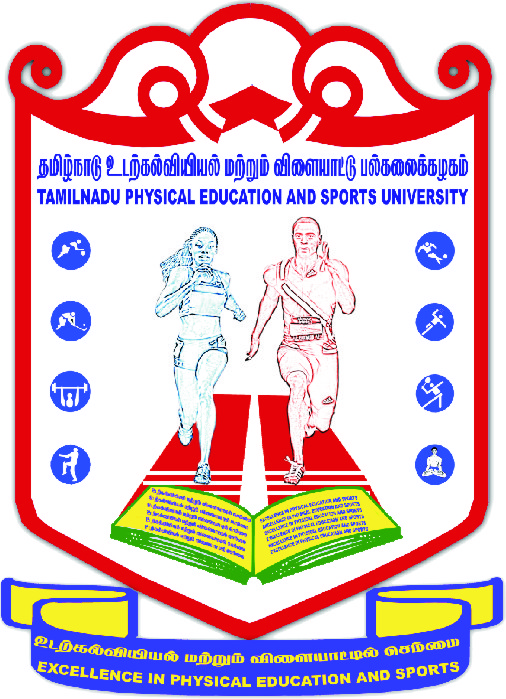                            TAMIL NADU PHYSICAL EDUCATION AND SPORTS UNIVERSITY                           (Estd. by the Govt. Of Tamil Nadu Under Act No.9 of 2005)                          MELAKOTTAIYUR (P0), CHENNAI-600127                           TAMIL NADU PHYSICAL EDUCATION AND SPORTS UNIVERSITY                           (Estd. by the Govt. Of Tamil Nadu Under Act No.9 of 2005)                          MELAKOTTAIYUR (P0), CHENNAI-600127                           TAMIL NADU PHYSICAL EDUCATION AND SPORTS UNIVERSITY                           (Estd. by the Govt. Of Tamil Nadu Under Act No.9 of 2005)                          MELAKOTTAIYUR (P0), CHENNAI-600127NOTIFICATIONNo.TNPESU/R2/Estt/TA/2017                                                                      Dated: 12-12-2017Applications are invited from the eligible candidates for the post of Temporary Guest Lecturer in various departments mentioned below:NOTIFICATIONNo.TNPESU/R2/Estt/TA/2017                                                                      Dated: 12-12-2017Applications are invited from the eligible candidates for the post of Temporary Guest Lecturer in various departments mentioned below:NOTIFICATIONNo.TNPESU/R2/Estt/TA/2017                                                                      Dated: 12-12-2017Applications are invited from the eligible candidates for the post of Temporary Guest Lecturer in various departments mentioned below:S.NO.NAME OF THE DEPARTMENT/SubjectNo. of Posts1Physical Education22Exercise Physiology and Nutrition13Advanced Training and Coaching14Sports Biomechanics and Kinesiology25Sports Management16English1The Appointment will be purely on temporary basis on a consolidated salary of Rs.15,000/- per month.The eligibility criteria, qualifications and other details are enclosed in the application.The last date for submission of filled-in application form:21.12.2017The Interview will be conducted on 22.12.2017 at10.00 a.m. in the TNPESU Campus.The envelope containing the filled-in application should be superscripted with “Application for the post of Guest Lecturer in the Dept. of ________________”NOTE: 1. Eligible candidates applied for the above post are requested to attend                the Interview  on 22.12.2017 at 11.a.m.            2. Separate call letter for the interview will not be sent to the candidate.            3. No TA/DA will be given to attend the interview..Date: 12-12-2017	                                                                        Dr.T. Radhakrishnan,                                                                                                                       RegistrarThe Appointment will be purely on temporary basis on a consolidated salary of Rs.15,000/- per month.The eligibility criteria, qualifications and other details are enclosed in the application.The last date for submission of filled-in application form:21.12.2017The Interview will be conducted on 22.12.2017 at10.00 a.m. in the TNPESU Campus.The envelope containing the filled-in application should be superscripted with “Application for the post of Guest Lecturer in the Dept. of ________________”NOTE: 1. Eligible candidates applied for the above post are requested to attend                the Interview  on 22.12.2017 at 11.a.m.            2. Separate call letter for the interview will not be sent to the candidate.            3. No TA/DA will be given to attend the interview..Date: 12-12-2017	                                                                        Dr.T. Radhakrishnan,                                                                                                                       RegistrarThe Appointment will be purely on temporary basis on a consolidated salary of Rs.15,000/- per month.The eligibility criteria, qualifications and other details are enclosed in the application.The last date for submission of filled-in application form:21.12.2017The Interview will be conducted on 22.12.2017 at10.00 a.m. in the TNPESU Campus.The envelope containing the filled-in application should be superscripted with “Application for the post of Guest Lecturer in the Dept. of ________________”NOTE: 1. Eligible candidates applied for the above post are requested to attend                the Interview  on 22.12.2017 at 11.a.m.            2. Separate call letter for the interview will not be sent to the candidate.            3. No TA/DA will be given to attend the interview..Date: 12-12-2017	                                                                        Dr.T. Radhakrishnan,                                                                                                                       RegistrarTAMIL NADU PHYSICAL EDUCATION AND SPORTS UNIVERSITY(Estd. by the Govt. Of Tamil Nadu Under Act No.9 of 2005)    MELAKOTTAIYUR (P0), CHENNAI-600127Application Fee Rs.D.D./Challan No:                        Date:Name of the Bank:                       Branch:Affix Recent Passport size colour Photograph1.Name  in English (Write the initial at the end):Name in Tamil:2.Father’s /Husband’s Name3.Date of Birth (dd / mm / yyyy)(Age as on 21.12.2017 )   :4.Nationality:5.Caste/Religion:6.Community(OC/SC(A)/ SC/ST/MBC/DNC/BC/BC(M)):7.Whether Physically Challenged? If yes, specify::8.Gender:M     /     F9.Marital Status:10.Address for Correspondence(with Email ,Phone & Mobile):11.Permanent Address:12.Knowledge of Languages:Sl.No.Examination PassedName of the University / BoardDivision with % of Marks ObtainedYear of Passing        Games / SportsLevel of RepresentationYearInternational JournalsNational JournalsConferences/SeminarsNo. of PapersNo. of PapersNo. of PapersSubjectRegister No.Year of PassingNo.Title & YearBooksMonographReportsSl.No.Name of the OrganizationPost heldFromToNo. of YearsScale of PayNature of DutiesSubjects Taught:1.2.3.Subjects Taught:1.2.3.Subjects Taught:1.2.3.Subjects Taught:1.2.3.Subjects Taught:1.2.3.Subjects Taught:1.2.3.Subjects Taught:1.2.3.Subjects Taught:1.2.3.Name and AddressName and AddressPhone:Phone:Email :Email :